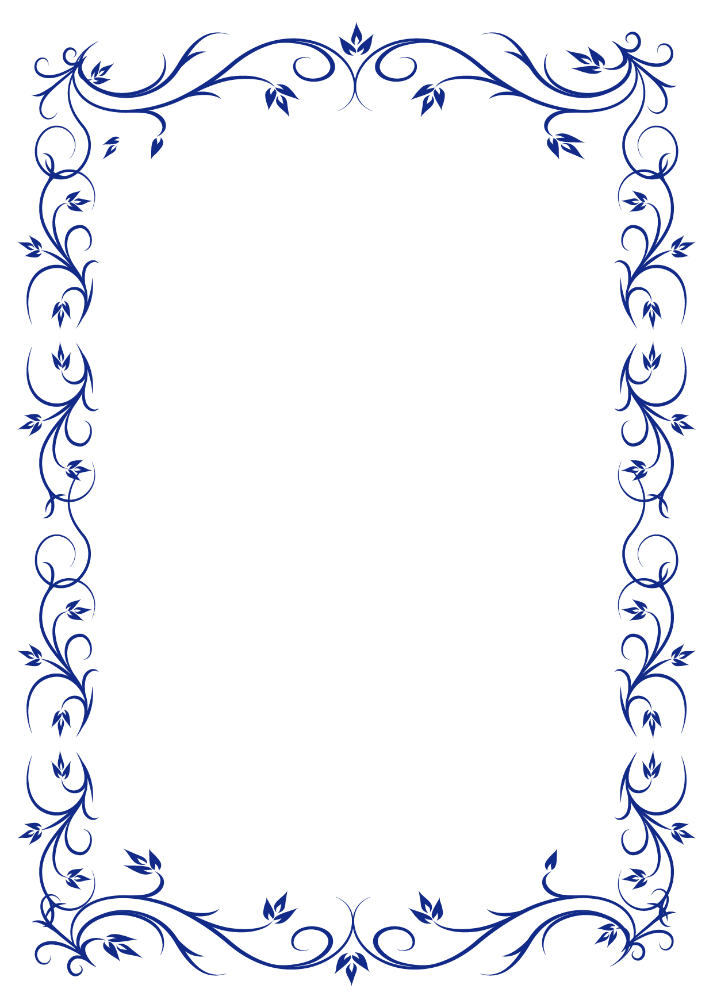 第三部分：面对可能重来的疫症，
我们可如何为将来
作准备？完成本部分后，学生应能：了解不同的人如何利用创意应对「2019冠状病毒病」带来的问题（知识内容）；提出具创意的方法应对「2019冠状病毒病」疫情（共通能力综合的运用）；及培养积极面对问题，关心别人的态度（情意和态度）。工作纸：面对疫症与创意思维2019冠状病毒病发生以来，人们的生活、工作及人际关系产生了不少变化。例如：需要在家工作、与别人接触时需要保持社交距离等。面对新的问题，我们需要从不同的角度审视问题，并运用新的思维（「创意思维」）去找出解决方法。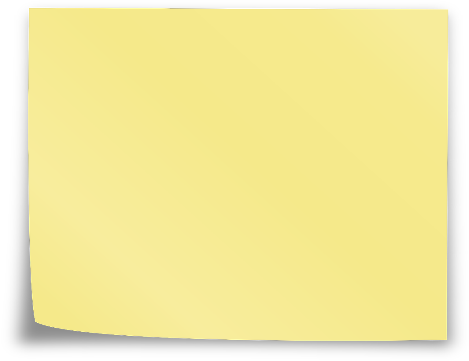 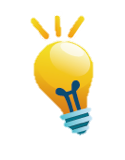 资料来源：教育局科技教育组，科技教育科目学与教资源，科技教育知识范围，创意设计思维https://www.edb.gov.hk/attachment/tc/curriculum-development/kla/technology-edu/resources/tech-subjects/idt_2.pdf 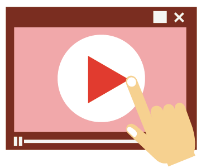 细阅资料一和资料二，然后回答下列各题。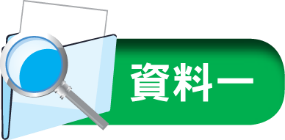 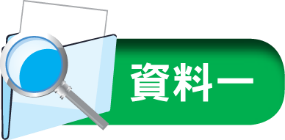  　透明口罩资料来源：明报新闻网（2020年4月29日）。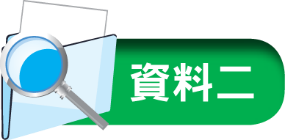 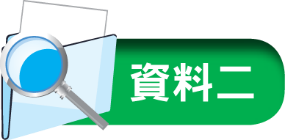 　　　　　　　　 让你明白资料来源：香港经济日报网页（2020年2月8日）。根据资料一，听障人士在2019冠状病毒病期间面对甚么问题？你认为透明口罩能否为听障人士解决问题？根据资料二，儿童在2019冠状病毒病期间面对甚么问题？你认为李杨医生的做法，能否解决题3提到的问题？李杨医生和印尼夫妇，在解决问题方面有甚么共同之处？你认为他们解决问题的方法是否具创意？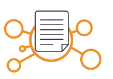 小结由上述例子看来，要解决问题，我们需要多观察、多接触，才能明白问题的所在。当我们设身处地的从别人的角度看待问题，便能感同身受，当解决问题时，便更能切合需要。印尼夫妇和李杨医生都本着对别人的关怀，利用自己的专长，发挥创意，以尝试解决问题，只是一个小小的改变，便能大大改善有需要的人的生活。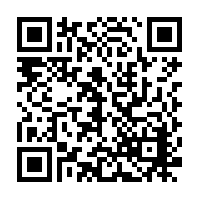 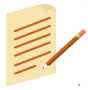 做一做除了透明口罩和绘本，你能否找到其他以创意来解决2019冠状病毒病疫情期间出现的问题的例子？试把找到的创意例子填写在下表，然后在班上汇报，与同学分享。注：例子需符合「小改变，大改善」的原则，以及能展现对别人的关怀。参考例子以下是一些以创意来解决2019冠状病毒病疫情期间出现的问题的例子，供教师和学生参考。例子一：星岛网。《防疫妙招　日本7-11雪柜门底装铝板供客用脚开门在便利店雪柜门底装铝板供客用脚开门》。2020年5月5日。参考网址：
https://std.stheadline.com/realtime/article/1263194/即时-国际-防疫妙招-日本7-11雪柜门底装铝板供客用脚开门例子二：港铁新闻稿。《港铁「双氧水雾化消毒机械人」　进一步提升车站及列车的清洁消毒工作》。2020年3月11日。参考网址：https://www.mtr.com.hk/archive/corporate/en/press_release/PR-20-020-C.pdf例子三：明报新闻网。《荷兰素食餐厅疫下推独立玻璃屋「包厢」　保社交距离》。2020年5月5日。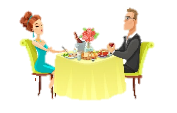 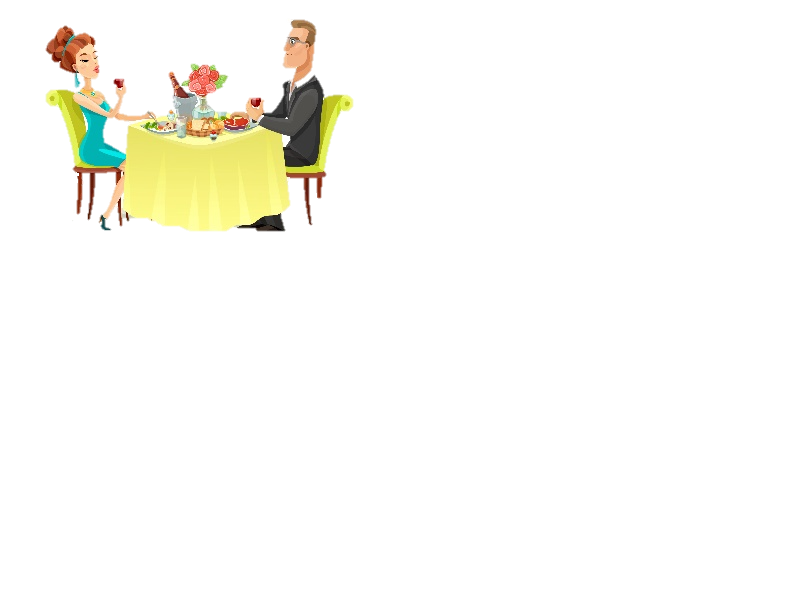 参考网址：https://news.mingpao.com/ins/%E5%9C%8B%E9%9A%9B/article/20200513/s00005/1589362417229/荷兰素食餐厅疫下推独立玻璃屋「包厢」-保社交距离例子四：明报新闻网。《生产力局创「隔空揿𨋢」 指向楼层即按掣》。2020年6月9日。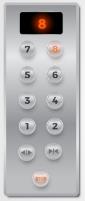 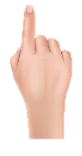 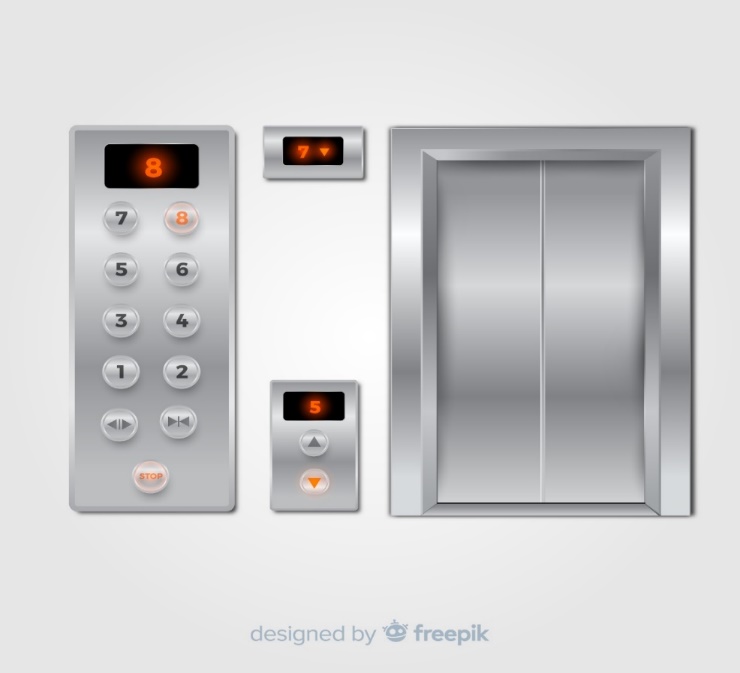 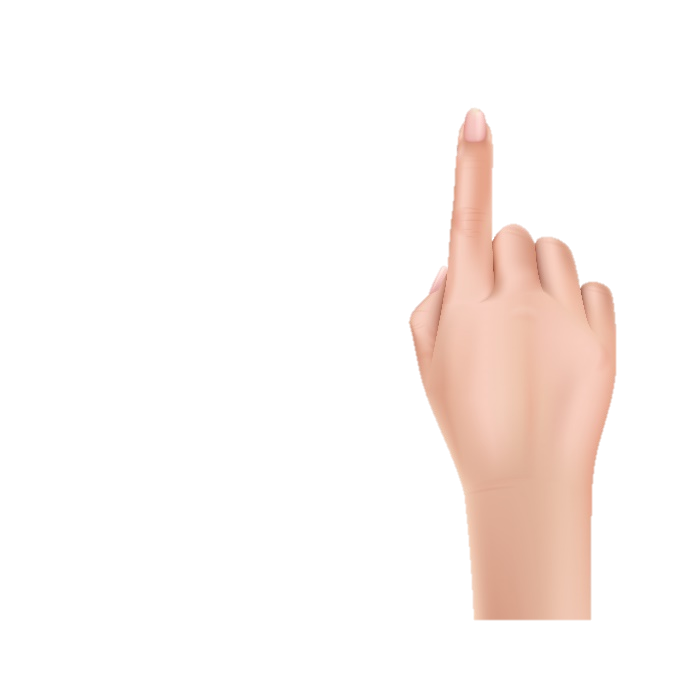 参考网址：https://news.mingpao.com/pns/港闻/article/20200609/s00002/1591640994640/生产力局创「隔空揿𨋢」-指向楼层即按掣例子五：The Sun. “HE’S GOT SOLE Shoemaker creates absolutely massive pair of shoes to keep people socially distanced”. 5 June 2020. Web version.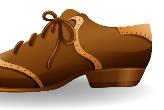 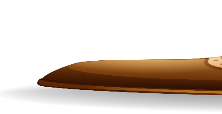 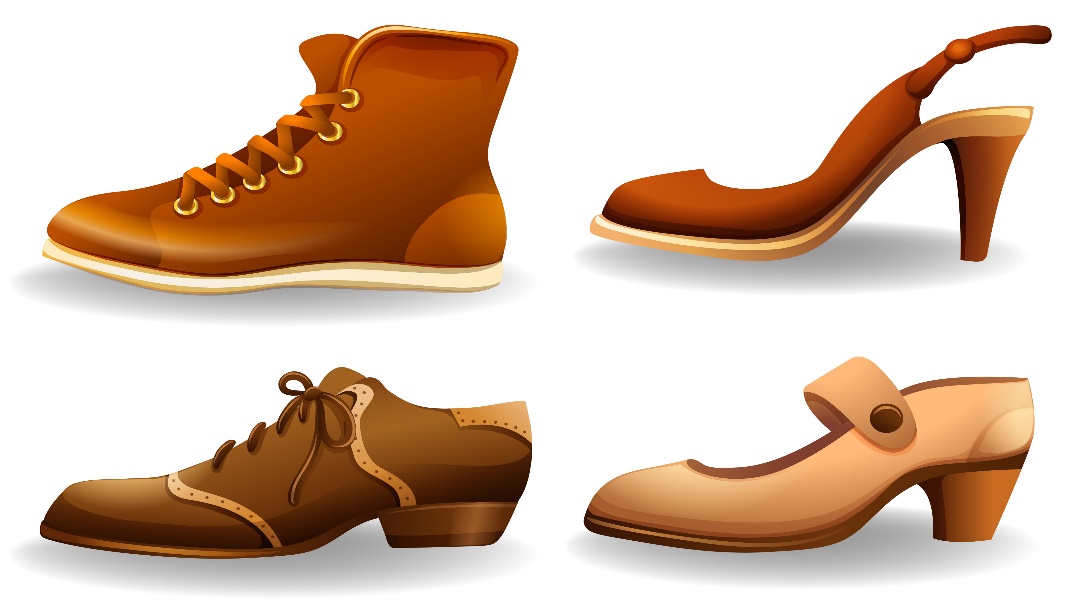 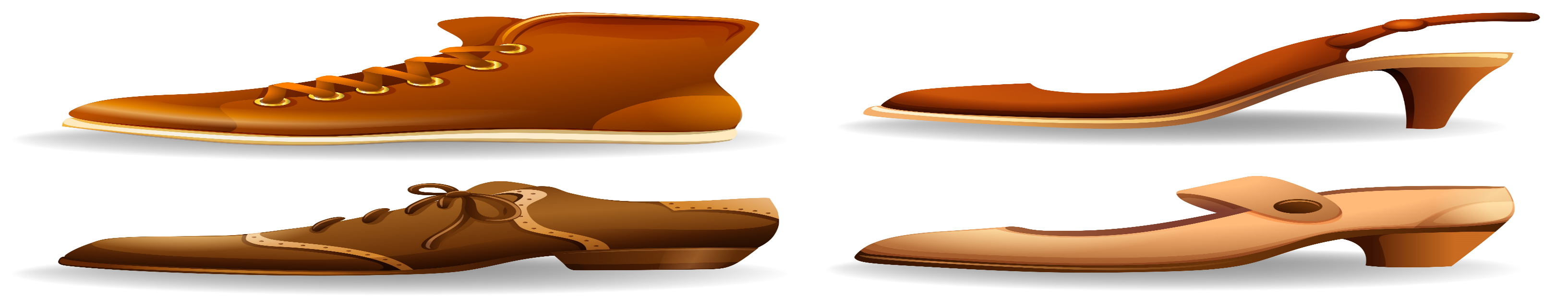 参考网址：https://www.thesun.co.uk/news/11795561/shoemaker-socially-distanced-shoes/延伸活动：发挥你的小宇宙你有没有留意身边或社会上其他人士面对2019冠状病毒病疫情时遇到甚么问题？你有没有一些具创意的方法帮助他们解决那些问题呢？试简述你观察／留意到的问题以及建议的解决方法。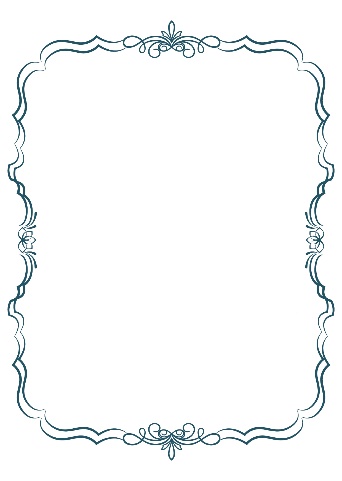 总结我们不知道2019冠状病毒病何时结束，或者结束之后会否重来，但就如面对是次疫情一样，当遇到前所未见的情况，我们或会手足无措，但只要抱着正面的思想，积极面对问题，关心身边的人，擅用自己的专长，发挥创意，问题总会有解决的方法，这也是为未来可能面对的问题作好准备。参考资料教育局科技教育组，科技教育科目学与教资源，科技教育知识范围，创意设计思维https://www.edb.gov.hk/attachment/tc/curriculum-development/kla/technology-edu/resources/tech-subjects/idt_2.pdf明报新闻网（2020）。《听障者透明口罩》。撷取自网页https://news.mingpao.com/pns/国际/article/20200429/s00014/1588098852961/听障者透明口罩香港经济日报网页（2020）。《【口罩防疫措施】提高小朋友卫生意识　医生3天赶画抗疫卡通小册子》。撷取自网页https://topick.hket.com/article/2559181/【口罩防疫措施】提高小朋友卫生意识%E3%80%80医生3天赶画抗疫卡通小册子The Sun. “HE’S GOT SOLE Shoemaker creates absolutely massive pair of shoes to keep people socially distanced”. 5 June 2020. Web version.https://www.thesun.co.uk/news/11795561/shoemaker-socially-distanced-shoes/图片来源https://www.freepik.com/free-vector/group-people-using-face-mask-covid19-pandemic_8086487.htm#page=2&query=mask&position=19https://www.freepik.com/free-vector/male-facial-expressions-set_4027253.htm#page=1&query=smile%20face&position=45https://pixabay.com/vectors/note-post-it-reminder-sticky-note-147951/https://www.freepik.com/free-vector/elevator-element-collection-with-realistic-design_2994225.htm#page=2&query=elevator+button&position=1https://www.freepik.com/free-vector/restaurant-cafe-bar-people-4-icons_4188451.htm#page=1&query=dinner&position=40https://www.freepik.com/free-vector/human-vector-hands_1371850.htm#page=1&query=pointing%20finger&position=40https://www.freepik.com/free-vector/collection-different-styles-male-female-shoes_1169308.htm#page=4&query=shoes&position=25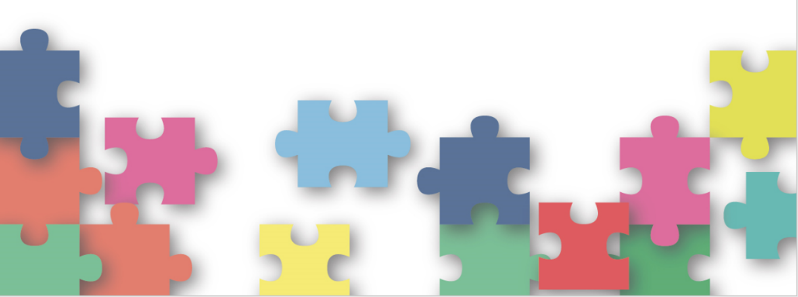 目录目录工作纸：面对疫症与创意思维页39参考例子页43延伸活动：发挥你的小宇宙页45参考资料页46图片来源页472019冠状病毒病肆虐期间，很多人都戴上口罩，以预防呼吸道受到感染，但对听障的人士来说，却是多了一道障碍，因为他们依靠读唇来了解别人的说话，戴上口罩后他们便更难理解别人在说甚么。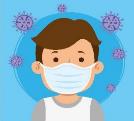 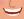 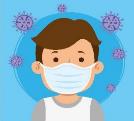 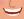 印尼一对分别有听障和言语困难的夫妇，特别缝制可供阅读唇语的透明口罩。这对夫妇向来为人缝制垫子、床单和窗帘。他们体会到戴上口罩后不能理解别人讲什么和产生误解之苦。于是，他们便研究将口罩改良，采用透明胶片配合布料，制作透明口罩，在防止飞沫之余，又可以解决看不到唇形的问题。李扬立之（Lucci）是公立医院骨科专科医生，她观察到小朋友好像不太了解甚么是2019冠状病毒病，为甚么需要戴上口罩、勤洗手，她心里想，哪怎办呢？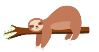 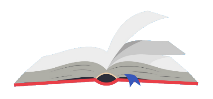 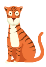 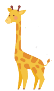 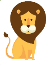 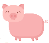 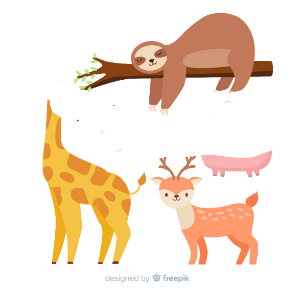 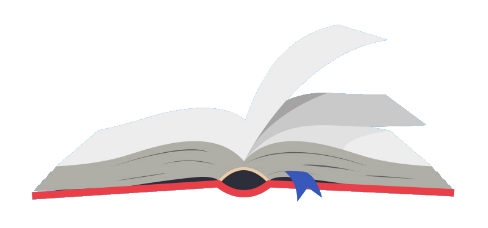 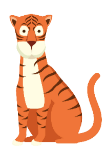 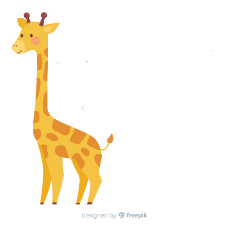 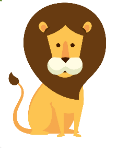 作为儿童骨科医生，她经常与小朋友接触，所以便想到以自己绘画的才能与医疗知识结合，于是，她花了三晚时间绘画了《抗疫小伙伴小册子》，创作出一些令小朋友可以愉快阅读的绘本，小册子中的猎豹、雪豹、狮子、长颈鹿、黑猩猩、北极熊、三趾树獭和家猪化身穿上医生袍的卡通动物医生，深入浅出让小朋友更明白疫情，以及更有健康意识。创意例子：针对的问题：内容简介：内容简介：内容简介：内容简介：内容简介：资料来源：便利店店主在雪柜门底安装倒L型铝板，阔度刚好让一只脚尖伸进去将门拉开，过程中不需用手，减少接触雪柜门柄而传播病毒的机会。「双氧水雾化消毒机械人」透过自动喷洒雾化的双氧水，为地铁车厢进行消毒。为保持社交距离，餐厅推出外形像温室的独立玻璃屋「包厢」，侍应会用长木板送递食物予客人，以减少侍应与食客的接触。在按钮旁安装雷射感应器，用家毋须按下按钮，只需指着想去的楼层，即可「隔空揿𨋢」，雷射感应器便会侦测手指指向的楼层按掣。一位罗马尼亚的鞋匠，发明了一款超大码皮鞋，人们都称它为「长鼻子鞋」，穿上这超长的鞋便可时刻提醒与人保持1.5米社交距离。我观察／留意到的问题：我建议的解决方法：（试以文字简述，或以画图方式表达。）我建议的解决方法：（试以文字简述，或以画图方式表达。）